サイコドラマの会in八王子～トレーニンググループ 基本のきの会～サイコドラマの技法は、精神科デイケア、リワークプログラム、SSTなどのグループワークを行う際はもとより、個人療法においても大変役立ちます。「本格的なディレクター研修まではちょっと…」と思っておられる方でも、サイコドラマのエッセンスを臨床に活かすことができます。初心者の方でも安心の、理論と実践を併せた充実研修です！◇日時：2023年10月15日（日）　10：00～17:00　　　　（コロナ状況により13:30～17:00に変更の可能性あり）◇会場：八王子市生涯学習センター 展示室（クリエイトホール５階）ＪＲ線 八王子駅北口　京王線 京王八王子駅 徒歩４分　〒192-0082 東京都八王子市東町5－6　042-648-2231　◇講師：石川淳子（いしかわあつこ）先生（臨床心理士・公認心理師・東京サイコドラマ協会公認ディレクター）◇参加費：7,000円（学生：4,000円）（13:30～17:00の場合変更あり）◇申し込み・お問い合わせ：堀 弘子　rokomomosnt@gmail.com（2023.4より変更になっています）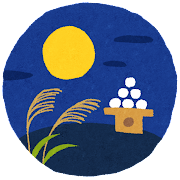 ◇事務局より新型コロナ感染症対策として、会場では常時換気を致します。参加の際には、不織布マスクの着用をお願いします。連絡のつく携帯番号等をお聞きします。会場は飲食禁止です。昼食は個別に外食をお願いしております。